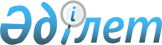 О внесении изменений и дополнений в постановление Правительства Республики Казахстан от 30 октября 2009 года № 1729 "Об утверждении Правил организации и проведения закупа лекарственных средств, профилактических (иммунобиологических, диагностических, дезинфицирующих) препаратов, изделий медицинского назначения и медицинской техники, фармацевтических услуг по оказанию гарантированного объема бесплатной медицинской помощи"
					
			Утративший силу
			
			
		
					Постановление Правительства Республики Казахстан от 24 января 2013 года № 28. Утратило силу постановление Правительства Республики Казахстан от 4 июня 2021 года № 375,
      Сноска. Утратило силу постановлением Правительства РК от 04.06.2021 № 375.
      Правительство Республики Казахстан ПОСТАНОВЛЯЕТ:
      1. Внести в постановление Правительства Республики Казахстан от 30 октября 2009 года № 1729 "Об утверждении Правил организации и проведения закупа лекарственных средств, профилактических (иммунобиологических, диагностических, дезинфицирующих) препаратов, изделий медицинского назначения и медицинской техники, фармацевтических услуг по оказанию гарантированного объема бесплатной медицинской помощи" (САПП Республики Казахстан, 2009 г., № 47-48, ст. 444) следующие изменения и дополнения:
      в Правилах организации и проведения закупа лекарственных средств, профилактических (иммунобиологических, диагностических, дезинфицирующих) препаратов, изделий медицинского назначения и медицинской техники, фармацевтических услуг по оказанию гарантированного объема бесплатной медицинской помощи, утвержденных указанным постановлением:
      подпункт 25) пункта 2 изложить в следующей редакции:
      "25) долгосрочный договор поставки гражданско-правовой договор на поставку лекарственных средств, изделий медицинского назначения сроком до семи лет, заключаемый единым дистрибьютором с юридическим лицом, имеющим намерение на создание производства лекарственных средств в соответствии со стандартами надлежащей производственной практики, изделий медицинского назначения в соответствии со стандартами ISO и отвечающим после создания производства критериям отечественного товаропроизводителя в рамках оказания гарантированного объема бесплатной медицинской помощи в порядке, установленном настоящими Правилами;";
      пункт 133-9 изложить в следующей редакции:
      "133-9. Единый дистрибьютор проводит анализ по ранее заключенным долгосрочным договорам поставки.
      В случае отсутствия ранее заключенных долгосрочных договоров поставки принимает решение о возможности заключения долгосрочного договора поставки согласно главе 11-2 настоящих Правил.
      В случае наличия долгосрочного договора поставки, заключенного без применения главы 11-2 настоящих Правил, Единый дистрибьютор принимает решение о возможности заключения долгосрочного договора поставки согласно главе 11-2 настоящих Правил. При этом объем закупаемых лекарственных средств и изделий медицинского назначения распределяется по 50 % на момент поставки лекарственных средств и изделий медицинского назначения между поставщиком, определенным согласно главе 11-2 настоящих Правил, и поставщиком, с которым заключен долгосрочный договор поставки без применения главы 11-2 настоящих Правил.";
      дополнить пунктами 133-38, 133-39, 133-40 следующего содержания:
      "133-38. Период с момента заключения долгосрочного договора и датой начала поставки лекарственных средств и изделий медицинского назначения по долгосрочному договору поставки не должен превышать два года.
      В случае превышения указанного срока Единый дистрибьютор в установленном порядке расторгает долгосрочный договор поставки.
      133-39. Дата начала поставки наступает после представления Единому дистрибьютору следующих документов:
      1) документ, подтверждающий создание производства лекарственных средств и изделий медицинского назначения;
      2) лицензия на фармацевтическую деятельность;
      3) соответствующее регистрационное удостоверение на лекарственные средства, изделия медицинского назначения;
      4) сертификат о происхождении товара для внутреннего обращения "СТ-KZ";
      5) документ, подтверждающий внедрение стандартов надлежащей производственной практики для производства лекарственных средств или стандартов ISO для изделий медицинского назначения;
      6) документ, подтверждающий отсутствие поставщика в перечне недобросовестных потенциальных поставщиков (поставщиков).
      Закуп лекарственных средств, изделий медицинского назначения по долгосрочным договорам поставки осуществляется на соответствующий финансовый год с момента обращения поставщика. В случае когда закуп лекарственных средств и изделий медицинского назначения осуществлен на соответствующий финансовый год в соответствии с главами 10, 11 настоящих Правил, то закуп по долгосрочным договорам поставки осуществляется на последующий финансовый год.
      133-40. Срок начала финансирования инвестиционного проекта по созданию производства лекарственных средств, изделий медицинского назначения не должен превышать трех месяцев с момента заключения долгосрочного договора поставки.".
      2. Настоящее постановление вводится в действие со дня первого официального опубликования.
					© 2012. РГП на ПХВ «Институт законодательства и правовой информации Республики Казахстан» Министерства юстиции Республики Казахстан
				
Премьер-Министр 
Республики Казахстан
С. АХМЕТОВ